Komenda Powiatowa Państwowej Straży Pożarnej w Wołowie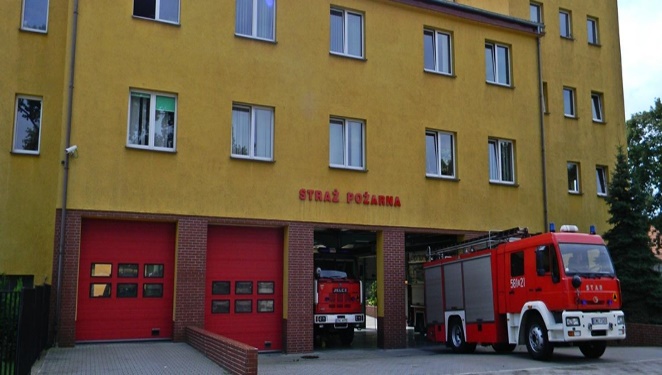 Komenda Powiatowa Państwowej 
Straży Pożarnej w Wołowie znajduje się przy ulicy Wojska Polskiego 38.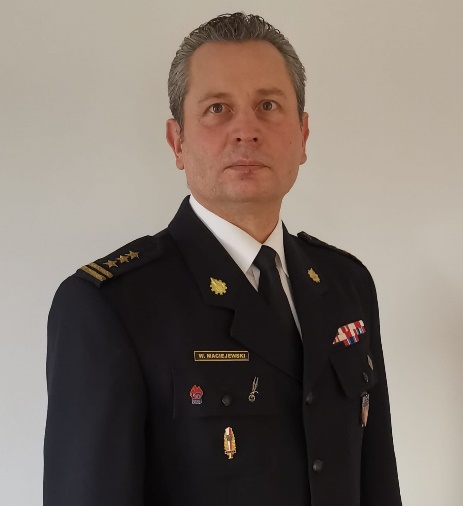 Szefem Komendy Straży Pożarnej jest 
pan Komendant Wojciech Maciejewski.Panu Komendantowi pomagają 
Zastępca Komendanta i inni strażacy.Zastępcą Komendanta jest pan 
Jarosław Nadwodny. Jest on też 
koordynatorem do spraw dostępności. Koordynator dba, żeby budynek i strona 
internetowa Komendy były dostępne 
dla osób ze szczególnymi potrzebami. 
Na przykład dla osób z niepełnosprawnościami. Więcej informacji o pracy koordynatora 
do spraw dostępności przeczytasz na stronie: https://www.gov.pl/web/kppsp-wolow/koordynator-ds-dostepnosci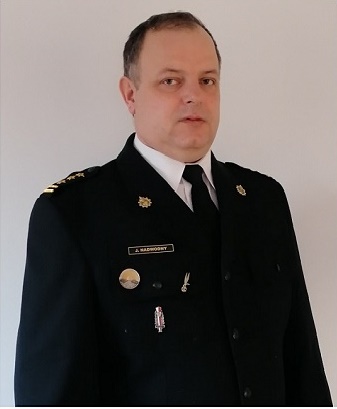 Czym zajmują się strażacy z Komendy?Strażacy pracują codziennie w dzień i w nocy: 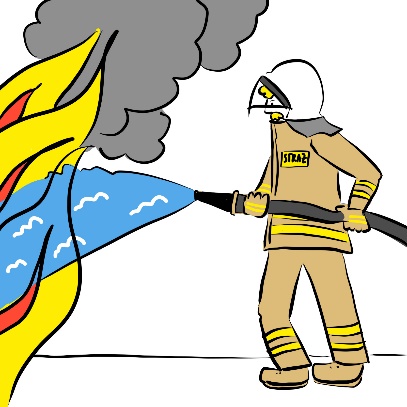 gaszą pożary wycinają złamane drzewaratują i pomagają zwierzętom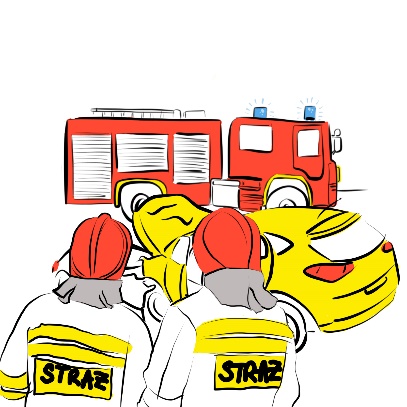 pomagają przy wypadkach samochodowych.Strażacy robią jeszcze inne rzeczy. 
Na przykład: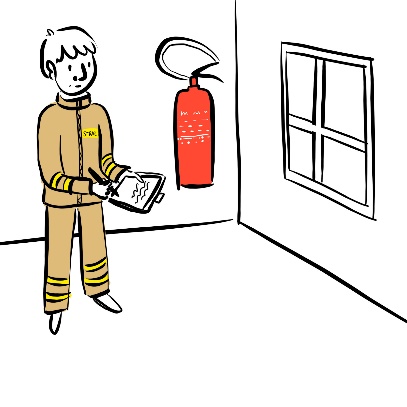 sprawdzają czy w budynkach jest bezpiecznie.
Sprawdzają czy w budynkach są gaśnice 
i drzwi przeciwpożarowe,szkolą Strażaków Ochotników. 
Po szkoleniach Strażacy Ochotnicy 
mogą jeździć do akcji,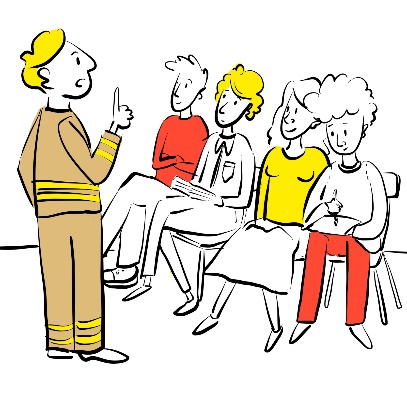 odwiedzają i kontrolują Strażaków Ochotników 
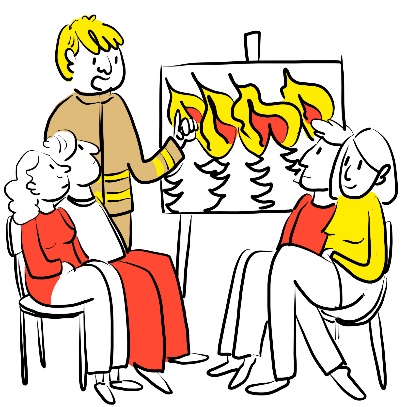 Strażacy uczą dzieci jak bezpiecznie zachowywać się w różnych sytuacjach. 
Na przykład przy ognisku, w lesie,
w czasie burzy lub powodzi.Budynek Komendy Powiatowej 
Państwowej Straży Pożarnej w WołowieDo Komendy możesz wejść od frontu 
budynku Komendy Powiatowej od                               ul. Wojska Polskiego. Drzwi znajdują się                  z prawej części budynku.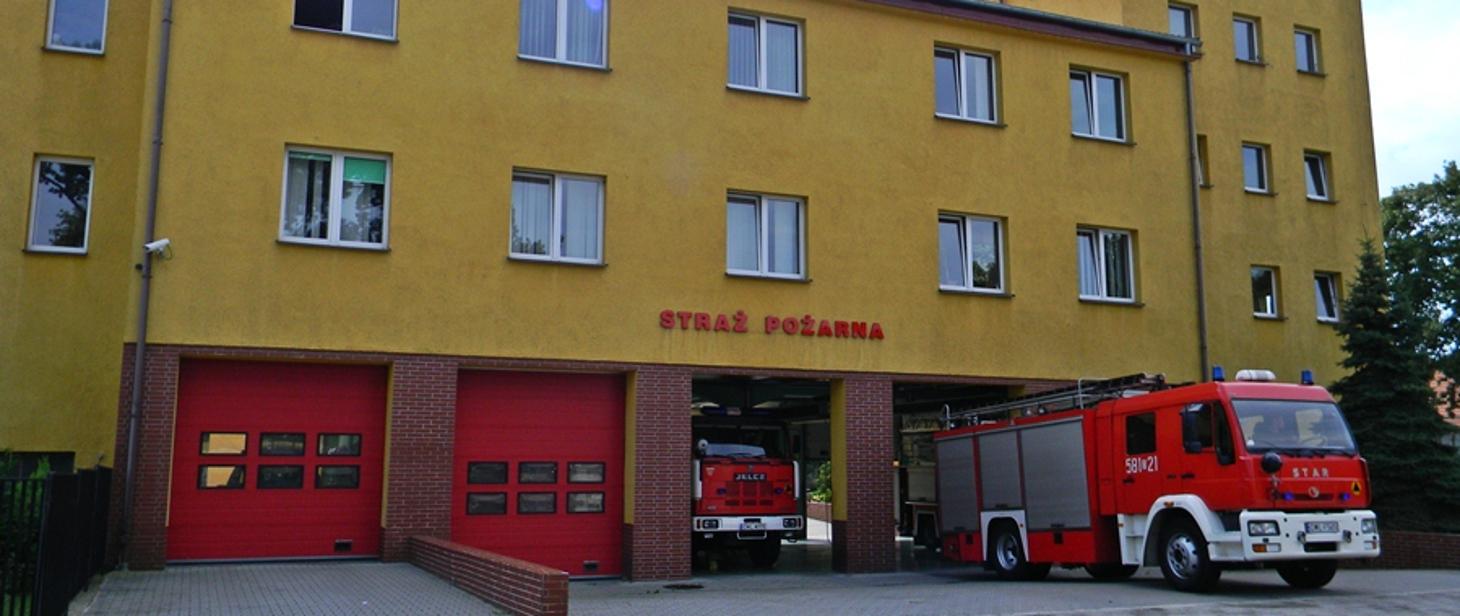 Jeśli jeździsz na wózku, masz możliwość dostania się samodzielnie do budynku(parter).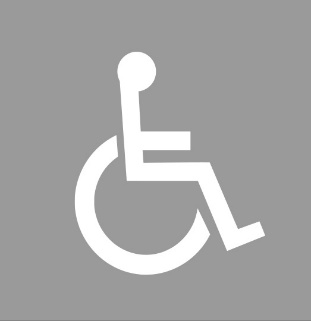 Budynek Komendy nie jest dostępny 
dla osób na wózku. Nie ma windy. Osoba na wózku może przebywać tylko
na parterze budynku.
Tam pomoże jej strażak.Kontakt z pracownikami Komendy
Żeby załatwić sprawy w Komendzie 
osoby ze szczególnymi potrzebami mogą: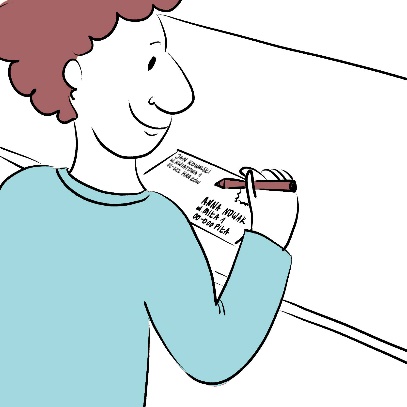 napisać pismo i wysłać je na adres: Komenda Powiatowa Państwowej 
Straży Pożarnej w Wołowie ulica Wojska Polskiego 38 
56-100 Wołówprzynieść pismo do Komendy. 
Pismo odbierze strażak na parterze  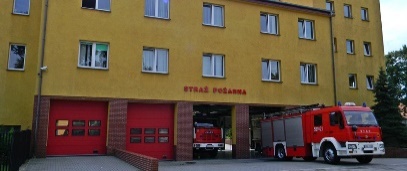 napisać pismo i wysłać je przez 
platformę e-PUAP: www.epuap.gov.pl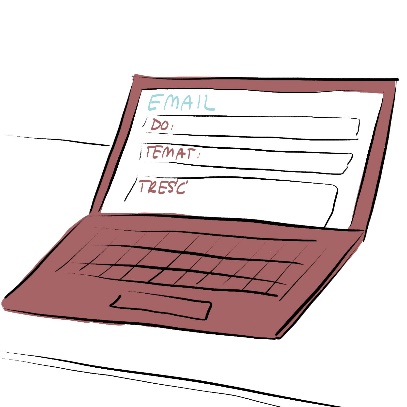 ePUAP to Elektroniczna Platforma Usług 
Administracji Publicznej. Żeby wysłać pismo przez e-PUAP 
musisz mieć Internet i swoje konto w ePUAP.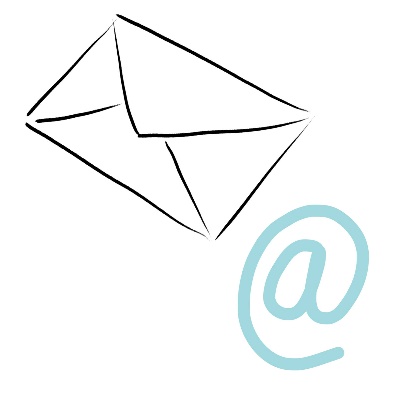 napisać wiadomość i wysłać ją na adres 
mailowy: kpwolow@kwpsp.wroc.pl, wysłać faks pod numer 71 389-58-58.Osoby ze szczególnymi potrzebami 
mogą też przyjść na Komendę i spotkać się 
z pracownikiem. 
Komenda działa od godziny 7.30 do 15.30. 
Zadzwoń najpierw pod numer 71 389 27 02. 
Pracownik zaprosi Cię na określoną godzinę.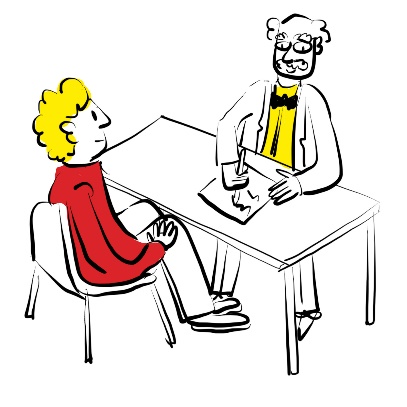 